COLEGIO EMILIA RIQUELMEGUIA DE TRABAJOACTIVIDAD VIRTUAL SEMANA DEL 04 AL 08 DE MAYOCOLEGIO EMILIA RIQUELMEGUIA DE TRABAJOACTIVIDAD VIRTUAL SEMANA DEL 04 AL 08 DE MAYOCOLEGIO EMILIA RIQUELMEGUIA DE TRABAJOACTIVIDAD VIRTUAL SEMANA DEL 04 AL 08 DE MAYO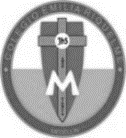 Asignatura: Edu. ReligiosaGrado:   5°Docente: Estefanía LondoñoDocente: Estefanía LondoñoMartes, 05 de mayo del 2020   Agenda virtual: Mes de la Virgen María. (Clase virtual 8:00a, por Zoom).                            Proyecto día de la madre.                             Lectura motivacional. Nuestra actividad de esta semana estará unida con el área de Educación Artística. Con la siguiente lectura nos motivaremos a realizar el regalo del día de las madres. ¡Nosotros debemos dar gracias a Dios cada día por nuestras madres! Por todos sus sacrificios y su amor.Cada madre es un guardián nombrado por nuestro Padre para cuidar de su precioso regalo de vida. Su sonrisa es lo primero que el niño ve al entrar al mundo. Y su sonrisa es para el niño el primer signo del amor de Dios.Junto con sus padres, a las madres se les confía la nutrición física de la vida de los niños, y la ayuda para crecer en la vida de la gracia y el Espíritu.Miércoles, 06 de mayo del 2020   Agenda virtual: Creación de la tarjeta del día de la madre. PROYECTO DÍA DE LA MADRE.Las madres especialmente son nuestras primeras maestras en la oración, la caridad y las prácticas de nuestra fe cristiana. Por su ejemplo, nuestras madres nos enseñan la verdad del amor cristiano, amando sin esperar nada a cambio. Actividad:Junto con el área de artística, vamos a crear una carta o tarjeta para el día de la madre expresando todo lo que sientes hacia ella, aplícale creatividad y mucho amor. Agrégale a tu proyecto la imagen de la Virgen María como símbolo de maternidad y cuidado para nuestras madres. OJO el tamaño es de una hoja carta y la evidencia debes enviarla a los correos de la profe Paula y Estefa.  Recuerden: si no tienen forma de imprimir pueden dibujar. 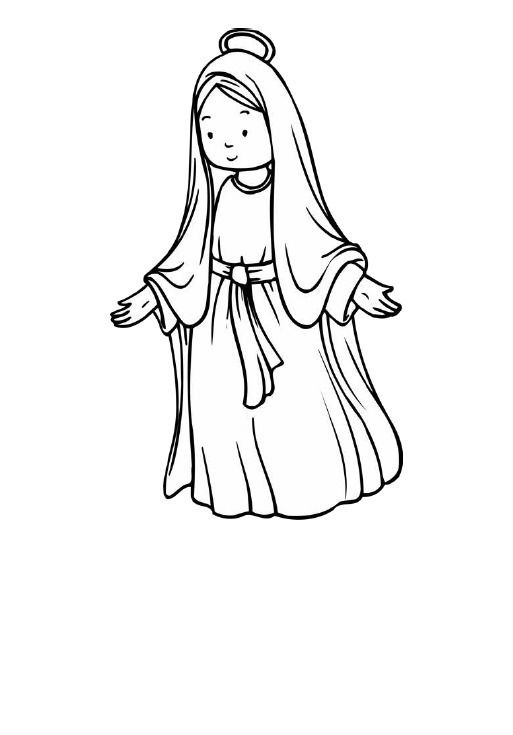 Nota: Realizar en el cuaderno día a día escribiendo las agendas virtuales, ir tomándole fotico y enviarlo a mi correo. Martes, 05 de mayo del 2020   Agenda virtual: Mes de la Virgen María. (Clase virtual 8:00a, por Zoom).                            Proyecto día de la madre.                             Lectura motivacional. Nuestra actividad de esta semana estará unida con el área de Educación Artística. Con la siguiente lectura nos motivaremos a realizar el regalo del día de las madres. ¡Nosotros debemos dar gracias a Dios cada día por nuestras madres! Por todos sus sacrificios y su amor.Cada madre es un guardián nombrado por nuestro Padre para cuidar de su precioso regalo de vida. Su sonrisa es lo primero que el niño ve al entrar al mundo. Y su sonrisa es para el niño el primer signo del amor de Dios.Junto con sus padres, a las madres se les confía la nutrición física de la vida de los niños, y la ayuda para crecer en la vida de la gracia y el Espíritu.Miércoles, 06 de mayo del 2020   Agenda virtual: Creación de la tarjeta del día de la madre. PROYECTO DÍA DE LA MADRE.Las madres especialmente son nuestras primeras maestras en la oración, la caridad y las prácticas de nuestra fe cristiana. Por su ejemplo, nuestras madres nos enseñan la verdad del amor cristiano, amando sin esperar nada a cambio. Actividad:Junto con el área de artística, vamos a crear una carta o tarjeta para el día de la madre expresando todo lo que sientes hacia ella, aplícale creatividad y mucho amor. Agrégale a tu proyecto la imagen de la Virgen María como símbolo de maternidad y cuidado para nuestras madres. OJO el tamaño es de una hoja carta y la evidencia debes enviarla a los correos de la profe Paula y Estefa.  Recuerden: si no tienen forma de imprimir pueden dibujar. Nota: Realizar en el cuaderno día a día escribiendo las agendas virtuales, ir tomándole fotico y enviarlo a mi correo. Martes, 05 de mayo del 2020   Agenda virtual: Mes de la Virgen María. (Clase virtual 8:00a, por Zoom).                            Proyecto día de la madre.                             Lectura motivacional. Nuestra actividad de esta semana estará unida con el área de Educación Artística. Con la siguiente lectura nos motivaremos a realizar el regalo del día de las madres. ¡Nosotros debemos dar gracias a Dios cada día por nuestras madres! Por todos sus sacrificios y su amor.Cada madre es un guardián nombrado por nuestro Padre para cuidar de su precioso regalo de vida. Su sonrisa es lo primero que el niño ve al entrar al mundo. Y su sonrisa es para el niño el primer signo del amor de Dios.Junto con sus padres, a las madres se les confía la nutrición física de la vida de los niños, y la ayuda para crecer en la vida de la gracia y el Espíritu.Miércoles, 06 de mayo del 2020   Agenda virtual: Creación de la tarjeta del día de la madre. PROYECTO DÍA DE LA MADRE.Las madres especialmente son nuestras primeras maestras en la oración, la caridad y las prácticas de nuestra fe cristiana. Por su ejemplo, nuestras madres nos enseñan la verdad del amor cristiano, amando sin esperar nada a cambio. Actividad:Junto con el área de artística, vamos a crear una carta o tarjeta para el día de la madre expresando todo lo que sientes hacia ella, aplícale creatividad y mucho amor. Agrégale a tu proyecto la imagen de la Virgen María como símbolo de maternidad y cuidado para nuestras madres. OJO el tamaño es de una hoja carta y la evidencia debes enviarla a los correos de la profe Paula y Estefa.  Recuerden: si no tienen forma de imprimir pueden dibujar. Nota: Realizar en el cuaderno día a día escribiendo las agendas virtuales, ir tomándole fotico y enviarlo a mi correo. Martes, 05 de mayo del 2020   Agenda virtual: Mes de la Virgen María. (Clase virtual 8:00a, por Zoom).                            Proyecto día de la madre.                             Lectura motivacional. Nuestra actividad de esta semana estará unida con el área de Educación Artística. Con la siguiente lectura nos motivaremos a realizar el regalo del día de las madres. ¡Nosotros debemos dar gracias a Dios cada día por nuestras madres! Por todos sus sacrificios y su amor.Cada madre es un guardián nombrado por nuestro Padre para cuidar de su precioso regalo de vida. Su sonrisa es lo primero que el niño ve al entrar al mundo. Y su sonrisa es para el niño el primer signo del amor de Dios.Junto con sus padres, a las madres se les confía la nutrición física de la vida de los niños, y la ayuda para crecer en la vida de la gracia y el Espíritu.Miércoles, 06 de mayo del 2020   Agenda virtual: Creación de la tarjeta del día de la madre. PROYECTO DÍA DE LA MADRE.Las madres especialmente son nuestras primeras maestras en la oración, la caridad y las prácticas de nuestra fe cristiana. Por su ejemplo, nuestras madres nos enseñan la verdad del amor cristiano, amando sin esperar nada a cambio. Actividad:Junto con el área de artística, vamos a crear una carta o tarjeta para el día de la madre expresando todo lo que sientes hacia ella, aplícale creatividad y mucho amor. Agrégale a tu proyecto la imagen de la Virgen María como símbolo de maternidad y cuidado para nuestras madres. OJO el tamaño es de una hoja carta y la evidencia debes enviarla a los correos de la profe Paula y Estefa.  Recuerden: si no tienen forma de imprimir pueden dibujar. Nota: Realizar en el cuaderno día a día escribiendo las agendas virtuales, ir tomándole fotico y enviarlo a mi correo. 